ГАУ ДПО РК «КАРЕЛЬСКИЙ ИНСТИТУТ РАЗВИТИЯ ОБРАЗОВАНИЯ»ЦЕНТР ЭТНОКУЛЬТУРНОГО ОБРАЗОВАНИЯАНАЛИТИЧЕСКАЯ СПРАВКА ПО ИТОГАМ РЕСПУБЛИКАНСКОЙ ОЛИМПИАДЫ ШКОЛЬНИКОВ ПО ВЕПССКОМУ ЯЗЫКУ 9-11 КЛАСС ДАТА ПРОВЕДЕНИЯ: 5 АПРЕЛЯ 2024ФОРМА ПРОВЕДЕНИЯ: ДИСТАНЦИОННОВепсский язык (9-11 класс) - 14 участников9 класс – 510 класс – 711 класс – 2В Республиканской олимпиаде школьников по вепсскому языку 5 апреля 2024 года приняли участие 14 обучающихся:- 5 обучающихся 9 классов, - 7 обучающихся 10 классов, - 2 обучающихся 11 классов.Из 14 участников Республиканской олимпиады школьников по вепсскому языку 5 апреля 2024 года:- МОУ «Рыборецкая СОШ» Прионежского МР – 3 участника,- МОУ «Шокшинская СОШ» Прионежского МР – 4 участника,- МОУ «Шелтозерская СОШ» Прионежского МР – 2 участника,- МОУ «Финно-угорская школа» Петрозаводского ГО – 2 участника,- МБОУ «Винницкая школа-интернат» – 1 участник,- ГБОУ гимназия № 92 СПб – 1 участник,- МБОУ "Подпорожская СОШ № 4 им.М.Горького" – 1 участник.Прионежский МР – 9 участников,Петрозаводский ГО – 2 участник,Санкт-Петербург – 1 участник,Ленинградская область – 2 участника.Максимальный балл после выполнения всех заданий: 68 баллов (100%).Средний балл, полученный участниками: 54,5 баллов (80%).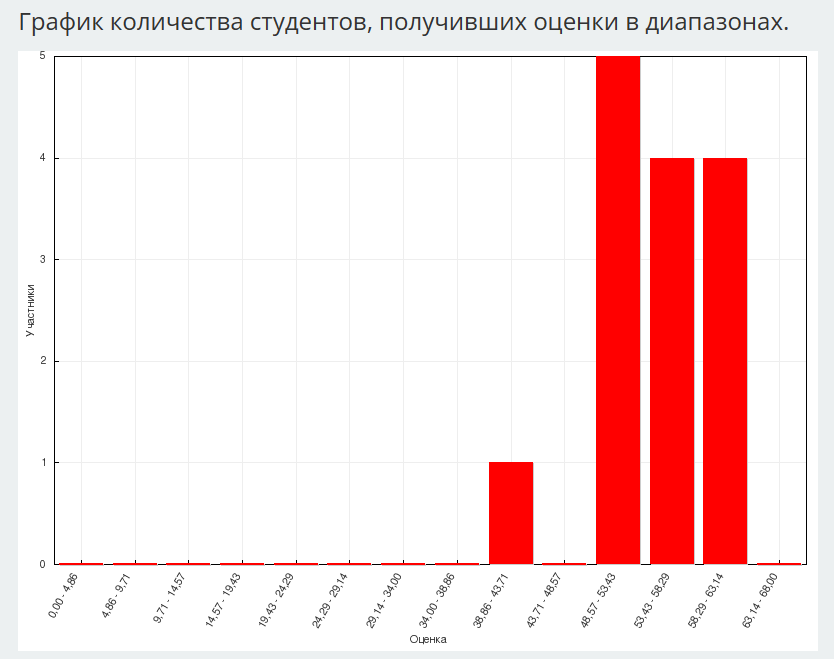 Задание 1:Привет! Меня зовут Маша. Сегодня я хотела бы поговорить с вами, пожалуй, о самом важном в нашей жизни – о семье. Вы знаете, что нынешний год объявлен в России Годом семьи? Чуть ниже я познакомлю вас со своей семьёй и хочу, чтобы вы рассказали мне о своей.Моя мама часто говорит: «Kaikuččele varišale ičeze poigad oma parembad». Как вы думаете, почему? Найдите ниже и отметь галочкой подходящее объяснение.Комментарий: задание выполнено всеми участниками на 100%.Задание 2.В моей комнате на стене висит ещё одна вепсская поговорка. Сможете ли вы собрать её из отдельных слов? 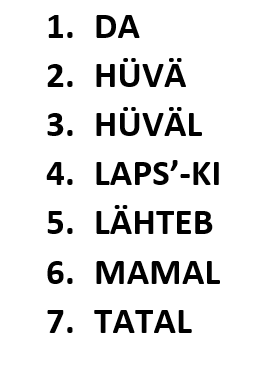 Выберите и отметьте галочкой правильный порядок слов.Комментарий: задание выполнено всеми участниками на 93%.Задание 3.Кто кем и кому в семье приходится?Давайте вспомним термины родства! Найдите подходящее продолжение для каждого предложения.Например: 1 – 5 (Mamoin mam om minun baboi.)1 – 2 – 3 – 4 – 5 – 6 – 7 – Комментарий: задание выполнено всеми участниками на 100%.Задание 4.А как зовут детёнышей животных? Найдите подходящее продолжение для каждого предложения.Например: 1 – 3 (Hebon lapsʼ om varz.)1 – 2 – 3 – 4 – 5 – 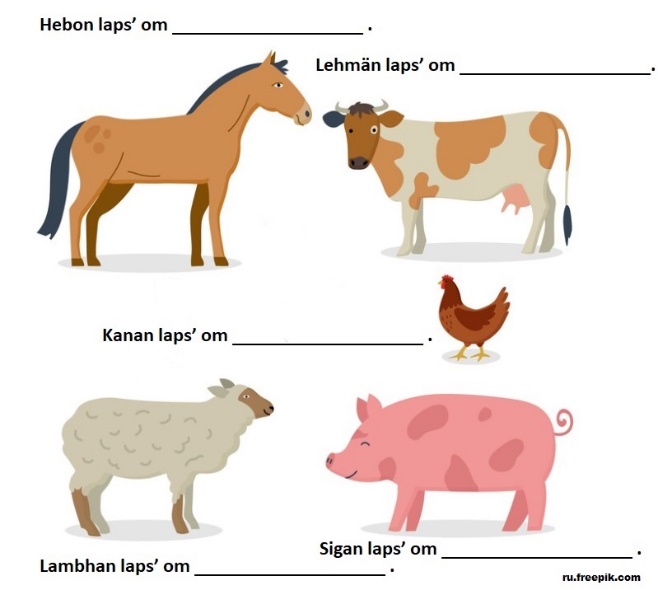 Комментарий: задание выполнено всеми участниками на 97%.Задание 5.Моих лучших друзей зовут Стас и Кира. Они брат и сестра. Стас и Кира живут очень дружно. Они любят заниматься спортом и рисовать. Ещё они любят снимать смешные видеоролики. Давайте посмотрим один из них вместе! Отметьте галочкой те утверждения, которые НЕ соответствуют содержанию видео.Комментарий: задание выполнено всеми участниками на 80%.Задание 6.Как и у всех, в нашей семье есть свои традиции. Об одной из них я написала рассказ. Прочитайте рассказ и отметьте галочкой те утверждения, которые соответствуют его содержанию.Meiden kanzas om tradicii paštta kalitkoid praznikoil. Sikš ku kaik meil navediba söda kalitkoid. Maman da minun armhad kalitkad oma kartohkanke. Vel’l’ navedib kalitkoid šonanke.Tat enamba navedib niid rahtoidenke vai bolanke. A baboi – tauknanke. Muga mö paštam-ki babanke erazvuiččid kalitkoid – kaikuččen kanznikan magun mödhe. Kalitkoiden paštmižen recept sirdäse meil ühtes sugupol’vespäi toižehe. Baboi sai sen ičeze anopelpäi Hänen anop’, minun Nad’a-prababoi, oli vepsläižen. Hän čomin mahtoi paštta kalitkoid da toižid pirgoid. Paštoi hän niid kaikuččen pühäpäivän.  Комментарий: задание выполнено всеми участниками на 97%.Задание 7.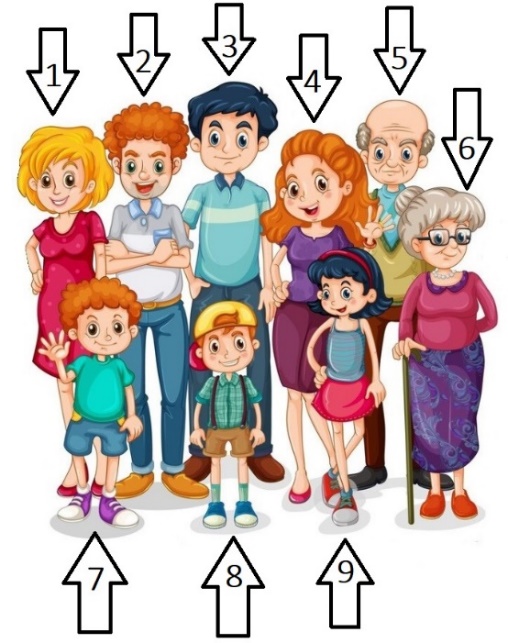 Это фотография нашей семьи. Помимо моего брата, родителей и бабушки с дедушкой, тут также есть дядя, его жена и их сын. По моему рассказу попробуй понять, кто есть кто. Соедини цифры с соответствующими словами. Например: 1 - TÄDIMinun tatan nimi om Sergei. Hän om lekar’. Tatoi navedib kalatada. Ühtes minun däd’anke hö kezal da tal’vel oma kalatamas. Fotos nägub, miše minun tat om korktemb minun däd’ad. Tatal oma muzavad hibused. Minun hibusiden muju om tatalpäi. Mamal da hänen vellel oma ruzavad tukad. Minun mamad kuctas Lenaks. Hän navedib ombelta. Mamoi ombleb sobid meile kaikile.  Däd’an akal, Ira-tädil, oma vauvhad lühüdad hibused. Hän radab möjan laukas. Konz Ondrei-däd’ meiden tatanke oma kalas, ka Ira-tädi da minun mam navediba joda čajud da pagišta kazvmusiš, modas, kactud fil’moiš. Ondrei-däd’al da Ira-tädil om poig – meiden bratan. Händast kuctas Kol’aks. Minun molembil vellil oma ruzavad hibused, no minun Sašoi-vel’l’ om madalamb Kol’ad. Tatan vanhembad – meiden Van’anke dedoi da baboi – eläba meidenke. Meil om üks’meline kanz! 1 –2 – 3 – 4 – 5 – 6 – 7 – 8 – 9 – Комментарий: задание выполнено всеми участниками на 100%.Задание 8.Что вы можете рассказать с своей семье? Кто ваши родители? Как их зовут? Есть ли у вас братья и сестры? Или, может быть, вы расскажете о традициях в вашей семье? Мне будет очень интересно узнать! (Напишите не более 10 предложений)Спасибо и до новых встреч!Комментарий: задание выполнено всеми участниками на 55,72%.Примеры выполнения задания 8: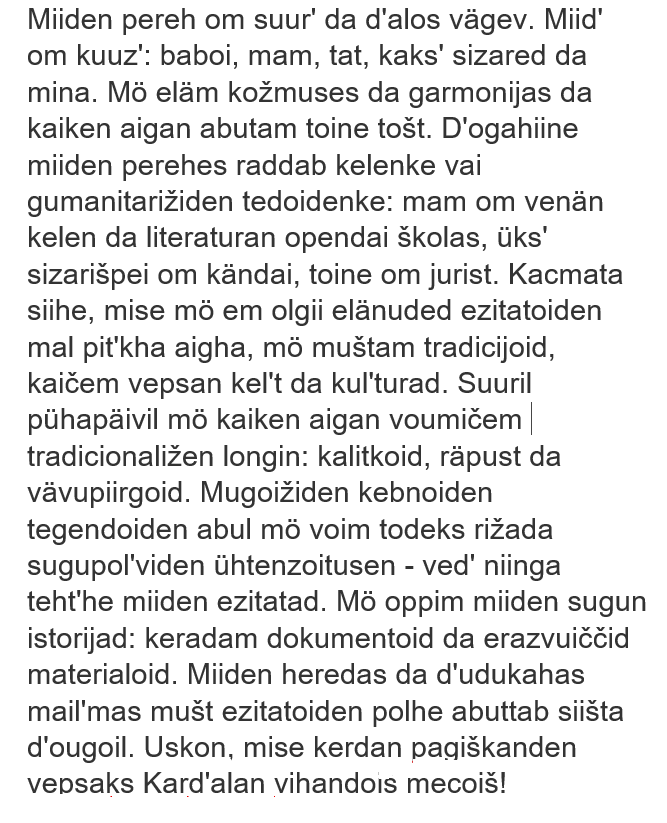 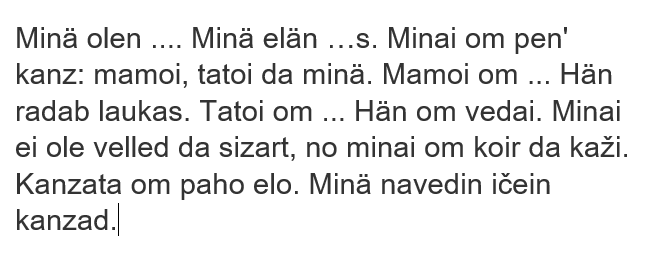 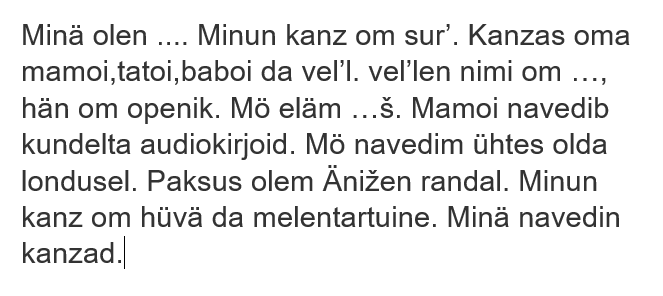 Рекомендации по подготовке к Республиканской олимпиаде школьников по вепсскому языку 2025 года:
Для индивидуальной работы с одаренными обучающимися, планирующими участие в олимпиаде по вепсскому языку, использовать аудио- и видеозаписи на вепсском языке. Предлагать в качестве задания письменный пересказ содержания аудио- или видеозаписи на вепсском и русском языках.Мотивировать обучающихся на создание авторских письменных текстов на вепсском языке (рассказы, эссе и т.д.). Больше читать на вепсском языке и рассуждать по-вепсски о содержании прочитанного.Задания дистанционной олимпиады размещены на сайте «Этнокультурное образование в Республике Карелия» (раздел «Методические кабинеты» - «Вепсский язык» - «Материалы конкурсов и олимпиад по вепсскому языку») по ссылке: https://edu-rk.ru/metodkabinet/olimp_vepsski_2024 Вид речевой деятельностиMax баллСредний балл, полученный участниками% выполненияЗадание 1Лексика, устойчивые выражения вепсского языка, вепсские пословицы33100%Задание 2Лексика, устойчивые выражения вепсского языка, вепсские пословицы32,7993%Задание 3Лексика по теме «Семья»77100%Задание 4Лексика по теме «Домашние животные»54,9397%Задание 5Аудирование с пониманием запрашиваемой информации10880%Задание 6Смысловое чтение с пониманием запрашиваемой информации65,8097%Задание 7Смысловое чтение с пониманием запрашиваемой информации99100%Задание 8Смысловое чтение с пониманием запрашиваемой информации, лексико-грамматический тест2513,9355,72%Всего баллов за Задания 1-8Всего баллов за Задания 1-86854,580%Sikš ku varišil oma kaikid čomembad poigaižed.Sikš ku varišad oma kaikid melekahambad lindud.Sikš ku kaikutte mez’ i eskai živat armastab ičeze lapsid enamba kaikid.Sikš ku poigad kaiken oma parembad, mi tütred.3 6 1 7 2 4 53 4 1 6 7 2 52 5 6 7 1 2 41 2 3 4 5 6 77 6 5 4 3 2 11Mamoin mam om minun…1vel’l’2Mamoin poig om minun…2tat/tatoi/bat’3Minun vel’l’ om minun tatoin da mamoin…3poig4Tatan sizar om minun…4mam/mamoi5Minun dedoi om mamoin…5baboi6Baboi om minun mamoin…6vanhembad/kazvatajad7Mamoi da tatoi oma meiden…7tädi1Hebon lapsʼ om ...1сipuine2Lehmän lapsʼ om ...2vaza3Kanan lapsʼ om ...3varz4Sigan lapsʼ om ...4vodnaz5Lambhan lapsʼ om ...5porzazKira da Stas oma sestrii da bratan. Keitimpoles ei ole gazkeitint.Kira keiti pudrod mannasurimaspäi.Maid muigni.Hän keiti Stasale. Stas ei tahtoind söda. Prihaine openzi runoid.Kaži söi pudrod maidonke.Minun kanzas kaik navediba söda koloboid. Minun vel’l’ enamba kaiked navedib söda kalitkoid šonanke. Minä da baboi paštam kalitkoid vaiše kartohkanke. Minun baboi iče meleti kalitkoiden receptan. Minun prababoid kuctihe Nad’aks. Nad’a-prababoi oli karjalaižen.Minun prababoi paštoi kalitkoid kaikuččen pühäpäivän. 1MAŠOI2SAŠOI3KOLʼA4BABOI5DEDOI6MAM7TAT8DÄDʼ9TÄDI